„Easy learning – Lernen macht Spaß“ von und mit Franz ProbstEinladung zum gemeinsamen ElternabendWann:	   Mittwoch, 12.02.2014, 19:00 UhrOrt: 	   Mehrzweckraum der Mittelschule VelburgDas Ziel von easy learning - lernen macht Spaß ist es, Kindern eine Anleitung für das richtige Lernen zu geben. Eltern und Lehrer profitieren im Rahmen der  Elternabende von den Lernstrategien, Konzentrationsübungen, Motivations- und Gedächtnistricks easy learning.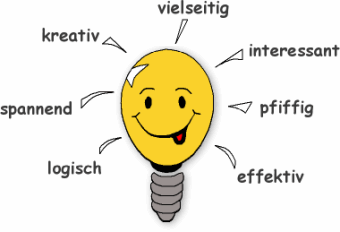 mindmappingLoci-technikVisualisierungund vieles mehr...gez. M. Stautner, Rin	gez. A. Lang, R----------------Bitte hier abtrennen und bis 10.02.2014 an den Klassenleiter zurückgeben!-----------------Das Einladungsschreiben zum Vortrag "Easy Learning“ habe/n ich/wir erhalten.Schüler:__________________________________          Klasse:______________ Ich/wir werde/n mit ___ Personen teilnehmen. Ich/wir werde/n nicht teilnehmen._____________________________    __________________________________Ort, Datum                                                   Unterschrift d. Erziehungsberechtigten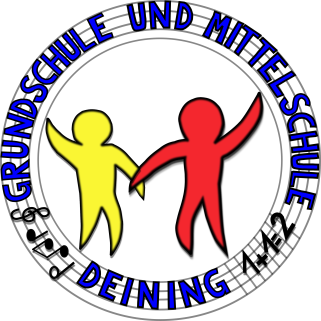 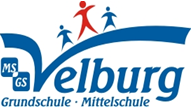 